Worksheet AWrite sentences using must be or can’t be.John’s in the school soccer team. He/be/a good player.(e.g.) He must be a good player.                   You look exactly like Sally!  You/be/her sister. Mike’s working very hard. The homework/be/easy.Look at that old car. It/be/very fast.Nobody’s answering the phone. They/be/out.A car has arrived. It’s 6 o’clock. It/be/Dad. You haven’t eaten anything! You/be/hungry.Who’s that at the door? It/be/Jane.                                 We are expecting her.Is that Kate playing the piano? It/be/Kate.                                She isn’t able to play the piano.That man has his own plane! He/be/richWorksheet BMake sentences about the situation in the picture using ‘must be’, ‘can’t be’, or ‘could be’.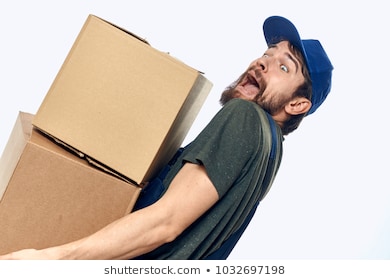 1)2)3)4)5)NameClass DateLesson TypePlan typeLength         Yoomin201WD12/04/2019GrammarPPP35 minLessonLessonTopicTake a guess!Main AimStudents will learn ‘must be’, ‘can’t be’, ‘could be’.Secondary AimStudents will practice their speaking fluency. 	Materials and References	Board and colored markers, worksheets.Student ProfileStudent ProfileStudent ProfileStudent ProfileStudent ProfileStudent ProfileLevelLevelLower IntermediateLower IntermediateLower IntermediateLower IntermediateAgeAge10 years old10 years oldNumber of Students7DetailDetailThey learn better and remember better with visual aids. They don’t need grammar for test scores, they need practical grammar they can easily understand and use in everyday conversation. They learn better and remember better with visual aids. They don’t need grammar for test scores, they need practical grammar they can easily understand and use in everyday conversation. They learn better and remember better with visual aids. They don’t need grammar for test scores, they need practical grammar they can easily understand and use in everyday conversation. They learn better and remember better with visual aids. They don’t need grammar for test scores, they need practical grammar they can easily understand and use in everyday conversation. Assumptions about students’ knowledge as required for this lesson:Assumptions about students’ knowledge as required for this lesson:Assumptions about students’ knowledge as required for this lesson:Assumptions about students’ knowledge as required for this lesson:Assumptions about students’ knowledge as required for this lesson:Assumptions about students’ knowledge as required for this lesson:Students know the vocabulary used in this lessonStudents have learned about the auxiliary verbs such as can, must, will, shall, could, would, should and know the following verb should be in base form. Students know how to make the negative form using ‘not’ with auxiliary verbs. Students know the vocabulary used in this lessonStudents have learned about the auxiliary verbs such as can, must, will, shall, could, would, should and know the following verb should be in base form. Students know how to make the negative form using ‘not’ with auxiliary verbs. Students know the vocabulary used in this lessonStudents have learned about the auxiliary verbs such as can, must, will, shall, could, would, should and know the following verb should be in base form. Students know how to make the negative form using ‘not’ with auxiliary verbs. Students know the vocabulary used in this lessonStudents have learned about the auxiliary verbs such as can, must, will, shall, could, would, should and know the following verb should be in base form. Students know how to make the negative form using ‘not’ with auxiliary verbs. Students know the vocabulary used in this lessonStudents have learned about the auxiliary verbs such as can, must, will, shall, could, would, should and know the following verb should be in base form. Students know how to make the negative form using ‘not’ with auxiliary verbs. Students know the vocabulary used in this lessonStudents have learned about the auxiliary verbs such as can, must, will, shall, could, would, should and know the following verb should be in base form. Students know how to make the negative form using ‘not’ with auxiliary verbs. What language difficulties to expect when presenting, and how to deal with it:What language difficulties to expect when presenting, and how to deal with it:What language difficulties to expect when presenting, and how to deal with it:What language difficulties to expect when presenting, and how to deal with it:What language difficulties to expect when presenting, and how to deal with it:What language difficulties to expect when presenting, and how to deal with it:Meaning: Students may get confused with ‘could be’ as something that happened in the past because could is the past tense of ‘can’. Make a clear visual context and C.C.Q. Form: Students may say ‘must is’ or ‘can’t is’ instead of base form ‘be’. Let them practice these phrases as one thing, always together with ‘be’.Pronunciation: Students may have difficulty in pronouncing ‘can’t’ differently from ‘can’ and not know where to put natural sentence stress. Drill several times chorally, then individually. Ask, “Which words sound stressed?” Board the stress markers in red.Meaning: Students may get confused with ‘could be’ as something that happened in the past because could is the past tense of ‘can’. Make a clear visual context and C.C.Q. Form: Students may say ‘must is’ or ‘can’t is’ instead of base form ‘be’. Let them practice these phrases as one thing, always together with ‘be’.Pronunciation: Students may have difficulty in pronouncing ‘can’t’ differently from ‘can’ and not know where to put natural sentence stress. Drill several times chorally, then individually. Ask, “Which words sound stressed?” Board the stress markers in red.Meaning: Students may get confused with ‘could be’ as something that happened in the past because could is the past tense of ‘can’. Make a clear visual context and C.C.Q. Form: Students may say ‘must is’ or ‘can’t is’ instead of base form ‘be’. Let them practice these phrases as one thing, always together with ‘be’.Pronunciation: Students may have difficulty in pronouncing ‘can’t’ differently from ‘can’ and not know where to put natural sentence stress. Drill several times chorally, then individually. Ask, “Which words sound stressed?” Board the stress markers in red.Meaning: Students may get confused with ‘could be’ as something that happened in the past because could is the past tense of ‘can’. Make a clear visual context and C.C.Q. Form: Students may say ‘must is’ or ‘can’t is’ instead of base form ‘be’. Let them practice these phrases as one thing, always together with ‘be’.Pronunciation: Students may have difficulty in pronouncing ‘can’t’ differently from ‘can’ and not know where to put natural sentence stress. Drill several times chorally, then individually. Ask, “Which words sound stressed?” Board the stress markers in red.Meaning: Students may get confused with ‘could be’ as something that happened in the past because could is the past tense of ‘can’. Make a clear visual context and C.C.Q. Form: Students may say ‘must is’ or ‘can’t is’ instead of base form ‘be’. Let them practice these phrases as one thing, always together with ‘be’.Pronunciation: Students may have difficulty in pronouncing ‘can’t’ differently from ‘can’ and not know where to put natural sentence stress. Drill several times chorally, then individually. Ask, “Which words sound stressed?” Board the stress markers in red.Meaning: Students may get confused with ‘could be’ as something that happened in the past because could is the past tense of ‘can’. Make a clear visual context and C.C.Q. Form: Students may say ‘must is’ or ‘can’t is’ instead of base form ‘be’. Let them practice these phrases as one thing, always together with ‘be’.Pronunciation: Students may have difficulty in pronouncing ‘can’t’ differently from ‘can’ and not know where to put natural sentence stress. Drill several times chorally, then individually. Ask, “Which words sound stressed?” Board the stress markers in red.Anticipated Classroom Management Difficulties and their Solutions:Anticipated Classroom Management Difficulties and their Solutions:Anticipated Classroom Management Difficulties and their Solutions:Anticipated Classroom Management Difficulties and their Solutions:Anticipated Classroom Management Difficulties and their Solutions:Anticipated Classroom Management Difficulties and their Solutions:The time may run short for teaching all 3 expressions. Check the time and if not enough time left, give out the worksheet as a homework. The time may run short for teaching all 3 expressions. Check the time and if not enough time left, give out the worksheet as a homework. The time may run short for teaching all 3 expressions. Check the time and if not enough time left, give out the worksheet as a homework. The time may run short for teaching all 3 expressions. Check the time and if not enough time left, give out the worksheet as a homework. The time may run short for teaching all 3 expressions. Check the time and if not enough time left, give out the worksheet as a homework. The time may run short for teaching all 3 expressions. Check the time and if not enough time left, give out the worksheet as a homework. 	My Personal Aim		My Personal Aim		My Personal Aim		My Personal Aim		My Personal Aim		My Personal Aim	What I hope most to demonstrate in this lesson is the ability to present the target language using a situational presentationto be an involver type teacherWhat I hope most to demonstrate in this lesson is the ability to present the target language using a situational presentationto be an involver type teacherWhat I hope most to demonstrate in this lesson is the ability to present the target language using a situational presentationto be an involver type teacherWhat I hope most to demonstrate in this lesson is the ability to present the target language using a situational presentationto be an involver type teacherWhat I hope most to demonstrate in this lesson is the ability to present the target language using a situational presentationto be an involver type teacherWhat I hope most to demonstrate in this lesson is the ability to present the target language using a situational presentationto be an involver type teacherStage Name: Lead-inPurpose of this stage: To relax both the teacher and students. To focus attention on the lesson. Create a situation for students to experience or think about, and then to elicit the target language.Stage Name: Lead-inPurpose of this stage: To relax both the teacher and students. To focus attention on the lesson. Create a situation for students to experience or think about, and then to elicit the target language.Stage Name: Lead-inPurpose of this stage: To relax both the teacher and students. To focus attention on the lesson. Create a situation for students to experience or think about, and then to elicit the target language.Stage Name: Lead-inPurpose of this stage: To relax both the teacher and students. To focus attention on the lesson. Create a situation for students to experience or think about, and then to elicit the target language.Stage Name: Lead-inPurpose of this stage: To relax both the teacher and students. To focus attention on the lesson. Create a situation for students to experience or think about, and then to elicit the target language.Stage Name: Lead-inPurpose of this stage: To relax both the teacher and students. To focus attention on the lesson. Create a situation for students to experience or think about, and then to elicit the target language.Materials: Board, markers.Materials: Board, markers.Materials: Board, markers.Materials: Board, markers.Materials: Board, markers.Materials: Board, markers.TimingsInteractionsInteractionsProcedureProcedureProcedure3 minT-ST-SHello, everyone. I’m thinking of someone in this classroom. I will give you some clues, so take a guess. This person is NOT wearing glasses. (Students say “It’s not Kyungmi, then.”) Are you sure it’s not Kyungmi? (Yes) How can you say that you’re sure it’s not her? (Elicit “It can’t be Kyungmi or I tell them.) Write on the board the first model sentence “It can’t be Kyungmi.” Okay, this person’s name starts with ‘s’. (Students say “Sumi”, “Sinae”, or “Sungmin”) Do you think it’s Sumi? (Students say “Maybe, maybe not.”) Can you say “It can’t be Sumi?”(No) Then what can you say? (Elicit “It could be Sumi” or I tell them.) Write on the board the second model sentence “It could be Sumi.” This person has short hair. (Students say “It’s Sungmin, then.”) Are you sure it’s Sungmin? (Yes, he’s the only one who has short hair) Then how can you say you’re sure it’s him? (Elicit “It must be Sungmin” or I tell them) Write the third model sentence “It must be Sungmin” on the board. Hello, everyone. I’m thinking of someone in this classroom. I will give you some clues, so take a guess. This person is NOT wearing glasses. (Students say “It’s not Kyungmi, then.”) Are you sure it’s not Kyungmi? (Yes) How can you say that you’re sure it’s not her? (Elicit “It can’t be Kyungmi or I tell them.) Write on the board the first model sentence “It can’t be Kyungmi.” Okay, this person’s name starts with ‘s’. (Students say “Sumi”, “Sinae”, or “Sungmin”) Do you think it’s Sumi? (Students say “Maybe, maybe not.”) Can you say “It can’t be Sumi?”(No) Then what can you say? (Elicit “It could be Sumi” or I tell them.) Write on the board the second model sentence “It could be Sumi.” This person has short hair. (Students say “It’s Sungmin, then.”) Are you sure it’s Sungmin? (Yes, he’s the only one who has short hair) Then how can you say you’re sure it’s him? (Elicit “It must be Sungmin” or I tell them) Write the third model sentence “It must be Sungmin” on the board. Hello, everyone. I’m thinking of someone in this classroom. I will give you some clues, so take a guess. This person is NOT wearing glasses. (Students say “It’s not Kyungmi, then.”) Are you sure it’s not Kyungmi? (Yes) How can you say that you’re sure it’s not her? (Elicit “It can’t be Kyungmi or I tell them.) Write on the board the first model sentence “It can’t be Kyungmi.” Okay, this person’s name starts with ‘s’. (Students say “Sumi”, “Sinae”, or “Sungmin”) Do you think it’s Sumi? (Students say “Maybe, maybe not.”) Can you say “It can’t be Sumi?”(No) Then what can you say? (Elicit “It could be Sumi” or I tell them.) Write on the board the second model sentence “It could be Sumi.” This person has short hair. (Students say “It’s Sungmin, then.”) Are you sure it’s Sungmin? (Yes, he’s the only one who has short hair) Then how can you say you’re sure it’s him? (Elicit “It must be Sungmin” or I tell them) Write the third model sentence “It must be Sungmin” on the board. Stage Name: PresentationPurpose of this stage: Make the students think about the situation. To clarify the meaning, form, and pronunciation features of the target language.Stage Name: PresentationPurpose of this stage: Make the students think about the situation. To clarify the meaning, form, and pronunciation features of the target language.Stage Name: PresentationPurpose of this stage: Make the students think about the situation. To clarify the meaning, form, and pronunciation features of the target language.Stage Name: PresentationPurpose of this stage: Make the students think about the situation. To clarify the meaning, form, and pronunciation features of the target language.Stage Name: PresentationPurpose of this stage: Make the students think about the situation. To clarify the meaning, form, and pronunciation features of the target language.Stage Name: PresentationPurpose of this stage: Make the students think about the situation. To clarify the meaning, form, and pronunciation features of the target language.Materials: Board, markers.Materials: Board, markers.Materials: Board, markers.Materials: Board, markers.Materials: Board, markers.Materials: Board, markers.TimingsInteractionsInteractionsProcedureProcedureProcedure4 min5 min2 minT-ST-ST-ST-ST-ST-SCCQ for “It can’t be Kyungmi.”Do you think it is Kyungmi? (No, it’s NOT Kyungmi.)Are you sure it’s not Kyungmi? (Yes)CCQ for “It could be Sumi.”Are you guessing or are you sure it’s Sumi? (We are just guessing.)But do you think it’s possible? (Yes)Are we talking about something in the past? (No, present)CCQ for “It must be Sungmin.”Do you think it is Sungmin? (Yes)Are you sure it’s Sungmin? (Yes)Draw timeline on the board by eliciting.      can’t be                    could be                      must be     Sure it’s NOT                 50/50                         SureDraw a substitution table by eliciting.Drill – drill the spoken form, focusing on contractions, stress and intonation.Say and gesture “Listen and repeat 3 times: It can’t be Kyungmi.”Nominate one or two students to say the sentence.Repeat with the other two model sentences.Mark sentence stress with color marker.CCQ for “It can’t be Kyungmi.”Do you think it is Kyungmi? (No, it’s NOT Kyungmi.)Are you sure it’s not Kyungmi? (Yes)CCQ for “It could be Sumi.”Are you guessing or are you sure it’s Sumi? (We are just guessing.)But do you think it’s possible? (Yes)Are we talking about something in the past? (No, present)CCQ for “It must be Sungmin.”Do you think it is Sungmin? (Yes)Are you sure it’s Sungmin? (Yes)Draw timeline on the board by eliciting.      can’t be                    could be                      must be     Sure it’s NOT                 50/50                         SureDraw a substitution table by eliciting.Drill – drill the spoken form, focusing on contractions, stress and intonation.Say and gesture “Listen and repeat 3 times: It can’t be Kyungmi.”Nominate one or two students to say the sentence.Repeat with the other two model sentences.Mark sentence stress with color marker.CCQ for “It can’t be Kyungmi.”Do you think it is Kyungmi? (No, it’s NOT Kyungmi.)Are you sure it’s not Kyungmi? (Yes)CCQ for “It could be Sumi.”Are you guessing or are you sure it’s Sumi? (We are just guessing.)But do you think it’s possible? (Yes)Are we talking about something in the past? (No, present)CCQ for “It must be Sungmin.”Do you think it is Sungmin? (Yes)Are you sure it’s Sungmin? (Yes)Draw timeline on the board by eliciting.      can’t be                    could be                      must be     Sure it’s NOT                 50/50                         SureDraw a substitution table by eliciting.Drill – drill the spoken form, focusing on contractions, stress and intonation.Say and gesture “Listen and repeat 3 times: It can’t be Kyungmi.”Nominate one or two students to say the sentence.Repeat with the other two model sentences.Mark sentence stress with color marker.Stage Name: Controlled PracticePurpose of this stage: students practice working with the form (scrambled sentences, split sentences, select the correct form of the verb, correct incorrect sentences, and change one form into another form). Accuracy must be checked.Stage Name: Controlled PracticePurpose of this stage: students practice working with the form (scrambled sentences, split sentences, select the correct form of the verb, correct incorrect sentences, and change one form into another form). Accuracy must be checked.Stage Name: Controlled PracticePurpose of this stage: students practice working with the form (scrambled sentences, split sentences, select the correct form of the verb, correct incorrect sentences, and change one form into another form). Accuracy must be checked.Stage Name: Controlled PracticePurpose of this stage: students practice working with the form (scrambled sentences, split sentences, select the correct form of the verb, correct incorrect sentences, and change one form into another form). Accuracy must be checked.Stage Name: Controlled PracticePurpose of this stage: students practice working with the form (scrambled sentences, split sentences, select the correct form of the verb, correct incorrect sentences, and change one form into another form). Accuracy must be checked.Stage Name: Controlled PracticePurpose of this stage: students practice working with the form (scrambled sentences, split sentences, select the correct form of the verb, correct incorrect sentences, and change one form into another form). Accuracy must be checked.Materials: Worksheet AMaterials: Worksheet AMaterials: Worksheet AMaterials: Worksheet AMaterials: Worksheet AMaterials: Worksheet ATimingsInteractionsInteractionsProcedureProcedureProcedure1 min2 min1 min1minTSS – ST - STSS – ST - SLook at the worksheet here. You will make sentences using ‘must be’ or ‘can’t be’. The first sentence was given as an example. Please work individually for 2 minutes.I.C.Q. “Do you do it individually?” (Yes)Hand out.Students do the worksheet. Check with your partner.Feedback to check accuracy. Board correct answers visually.Look at the worksheet here. You will make sentences using ‘must be’ or ‘can’t be’. The first sentence was given as an example. Please work individually for 2 minutes.I.C.Q. “Do you do it individually?” (Yes)Hand out.Students do the worksheet. Check with your partner.Feedback to check accuracy. Board correct answers visually.Look at the worksheet here. You will make sentences using ‘must be’ or ‘can’t be’. The first sentence was given as an example. Please work individually for 2 minutes.I.C.Q. “Do you do it individually?” (Yes)Hand out.Students do the worksheet. Check with your partner.Feedback to check accuracy. Board correct answers visually.Stage Name: Less Controlled PracticePurpose of this stage: students practice working with the meaning (match a timelines to sentences, choose the sentence that matches a picture, gap-fill a paragraph). Accuracy must be checked.Stage Name: Less Controlled PracticePurpose of this stage: students practice working with the meaning (match a timelines to sentences, choose the sentence that matches a picture, gap-fill a paragraph). Accuracy must be checked.Stage Name: Less Controlled PracticePurpose of this stage: students practice working with the meaning (match a timelines to sentences, choose the sentence that matches a picture, gap-fill a paragraph). Accuracy must be checked.Stage Name: Less Controlled PracticePurpose of this stage: students practice working with the meaning (match a timelines to sentences, choose the sentence that matches a picture, gap-fill a paragraph). Accuracy must be checked.Stage Name: Less Controlled PracticePurpose of this stage: students practice working with the meaning (match a timelines to sentences, choose the sentence that matches a picture, gap-fill a paragraph). Accuracy must be checked.Stage Name: Less Controlled PracticePurpose of this stage: students practice working with the meaning (match a timelines to sentences, choose the sentence that matches a picture, gap-fill a paragraph). Accuracy must be checked.Materials: Worksheet BMaterials: Worksheet BMaterials: Worksheet BMaterials: Worksheet BMaterials: Worksheet BMaterials: Worksheet BTimingsInteractionsInteractionsProcedureProcedureProcedure30 sec2 min1 min1minTSS – ST - STSS – ST - STurn your worksheet. Look at the picture and make sentences about the situation using ‘must be’, ‘can’t be’, and/or ‘could be’. Try to make at least 3 or more. Students do the worksheet.Check with your partner.Feedback to check accuracyTurn your worksheet. Look at the picture and make sentences about the situation using ‘must be’, ‘can’t be’, and/or ‘could be’. Try to make at least 3 or more. Students do the worksheet.Check with your partner.Feedback to check accuracyTurn your worksheet. Look at the picture and make sentences about the situation using ‘must be’, ‘can’t be’, and/or ‘could be’. Try to make at least 3 or more. Students do the worksheet.Check with your partner.Feedback to check accuracyStage Name: Production – Freer PracticePurpose of this stage: is to get students to practice the grammar communicatively.Stage Name: Production – Freer PracticePurpose of this stage: is to get students to practice the grammar communicatively.Stage Name: Production – Freer PracticePurpose of this stage: is to get students to practice the grammar communicatively.Stage Name: Production – Freer PracticePurpose of this stage: is to get students to practice the grammar communicatively.Stage Name: Production – Freer PracticePurpose of this stage: is to get students to practice the grammar communicatively.Stage Name: Production – Freer PracticePurpose of this stage: is to get students to practice the grammar communicatively.Materials:.Materials:.Materials:.Materials:.Materials:.Materials:.TimingsInteractionsInteractionsProcedureProcedureProcedure30 sec5 minTS-STS-SWrite 1~100 on the board. With your partner, play a guessing game. One person chooses a number between 1 and 100 and the other person tries to guess the number. Try to use the phrases ‘must be’, ‘can’t be’, and ‘could be’. For example, “could it be below 50?” or “it must be 99!”. Take turns guessing. You have 5 minutes.Students play the game with their partner and talk freely.Write 1~100 on the board. With your partner, play a guessing game. One person chooses a number between 1 and 100 and the other person tries to guess the number. Try to use the phrases ‘must be’, ‘can’t be’, and ‘could be’. For example, “could it be below 50?” or “it must be 99!”. Take turns guessing. You have 5 minutes.Students play the game with their partner and talk freely.Write 1~100 on the board. With your partner, play a guessing game. One person chooses a number between 1 and 100 and the other person tries to guess the number. Try to use the phrases ‘must be’, ‘can’t be’, and ‘could be’. For example, “could it be below 50?” or “it must be 99!”. Take turns guessing. You have 5 minutes.Students play the game with their partner and talk freely.Stage Name: Wrap-upPurpose of this stage: is to end the lesson on a positive note so that students feel they have achieved progress.Stage Name: Wrap-upPurpose of this stage: is to end the lesson on a positive note so that students feel they have achieved progress.Stage Name: Wrap-upPurpose of this stage: is to end the lesson on a positive note so that students feel they have achieved progress.Stage Name: Wrap-upPurpose of this stage: is to end the lesson on a positive note so that students feel they have achieved progress.Stage Name: Wrap-upPurpose of this stage: is to end the lesson on a positive note so that students feel they have achieved progress.Stage Name: Wrap-upPurpose of this stage: is to end the lesson on a positive note so that students feel they have achieved progress.Materials: Materials: Materials: Materials: Materials: Materials: TimingsInteractionsInteractionsProcedureProcedureProcedure1 min30 sec30 secT – STTT – STTOffer delayed corrections to the previous stage.“Look at the board. Here are some sentences I heard. Tell me how to correct them.”Set homework.Inform students about the topic for the next lesson.Offer delayed corrections to the previous stage.“Look at the board. Here are some sentences I heard. Tell me how to correct them.”Set homework.Inform students about the topic for the next lesson.Offer delayed corrections to the previous stage.“Look at the board. Here are some sentences I heard. Tell me how to correct them.”Set homework.Inform students about the topic for the next lesson.		Pros		Pros		Pros	Cons		Cons		Cons		Change		Change		Change		Overall Comments		Overall Comments		Overall Comments		Grade		Grade		Grade	Above Standard 85%-100%Standard 70%-84%Below Standard 69%-0%InstructorStudent SignatureDateTaute, David